（参考）個別の労働災害防止策の例（イラスト）○安全で無理のない動作　これらのイラストは、厚生労働省平成23年度委託事業成果物「小売業における労働災害防止のポイント ～安全で安心な職場をつくるために～」に掲載されているものです。社員教育、事業場内教育、社員への啓蒙等にあたって、ご自由に活用下さい。良い例悪い例背筋を伸ばして作業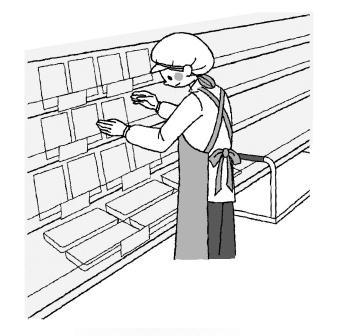 猫背作業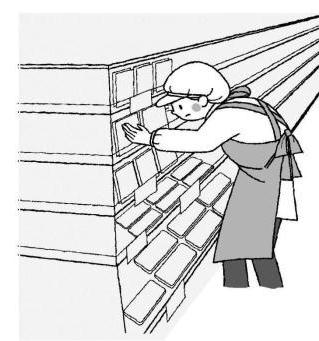 両膝付き作業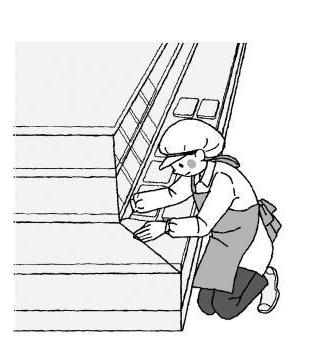 しゃがみ込み作業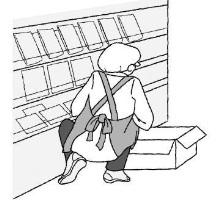 安定した姿勢での作業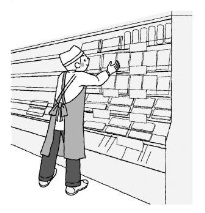 不安定な姿勢での作業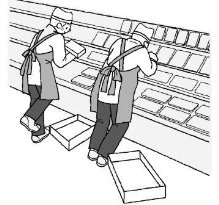 良い例悪い例平行作業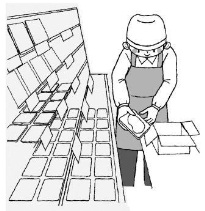 振り向き作業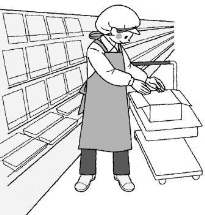 ひざ曲げ作業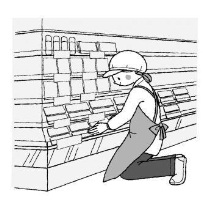 腰曲げ作業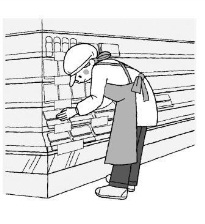 腰の高さで作業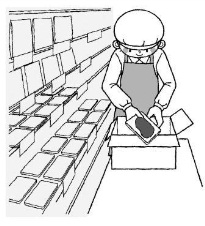 上下動作作業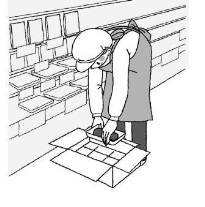 